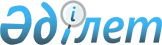 "2010-2012 жылдарға арналған облыстық бюджет туралы" Қызылорда облыстық мәслихатының 2009 жылғы 11 желтоқсандағы N 192 шешіміне өзгерістер мен толықтырулар енгізу туралы
					
			Күшін жойған
			
			
		
					Қызылорда облыстық мәслихатының 2010 жылғы 14 қазандағы N 255 шешімі. Қызылорда облысының Әділет департаментінде 2010 жылы 02 қарашада N 4259 тіркелді. Қолданылу мерзімінің аяқталуына байланысты күші жойылды - (Қызылорда облыстық мәслихатының 2011 жылғы 26 қаңтардағы N 1-55М хатымен)      Ескерту. Қолданылу мерзімінің аяқталуына байланысты күші жойылды - (Қызылорда облыстық мәслихатының 2011.01.26 N 1-55М хатымен).      РҚАО ескертпесі:

      Мәтінде авторлық орфография және пунктуация сақталған.

      Қазақстан Республикасының 2008 жылғы 4 желтоқсандағы Бюджет кодексіне, "Қазақстан Республикасындағы жергілікті мемлекеттік басқару және өзін-өзі басқару туралы" 2001 жылғы 23 қаңтардағы Қазақстан Республикасы Заңының 6-бабының 1-тармағының 1) тармақшасына, "2010-2012 жылдарға арналған республикалық бюджет туралы" Қазақстан Республикасы Заңына өзгерістер мен толықтырулар енгізу туралы" Қазақстан Республикасының 2010 жылғы 6 қазандағы N 342-IV Заңына сәйкес Қызылорда облыстық мәслихаты ШЕШІМ ЕТЕДІ:



      1. "2010-2012 жылдарға арналған облыстық бюджет туралы" Қызылорда облыстық мәслихатының 2009 жылғы 11 желтоқсандағы N 192 шешіміне (нормативтік құқықтық кесімдердің мемлекеттік тіркеу Тізілімінде 4239 нөмірімен тіркелген, облыстық "Сыр бойы" газетінің 2010 жылғы 7 қаңтардағы 3-4 сандарында жарияланған) мынадай өзгерістер мен толықтырулар енгізілсін:



      аталған шешімнің 1-қосымшасы осы шешімнің қосымшасына сәйкес редакцияда жазылсын;



      1-тармақтағы:

      1) тармақшадағы:

      "89 475 048" деген сандар "90 919 059" деген сандармен ауыстырылсын;

      "6 945 564" деген сандар "6 969 689" деген сандармен ауыстырылсын;

      "481 122" деген сандар "503 725" деген сандармен ауыстырылсын;

      "3 600" деген сандар "1 700" деген сандармен ауыстырылсын;

      "82 044 762" деген сандар "83 443 945" деген сандармен ауыстырылсын;

      2) тармақшадағы:

      "93 029 938" деген сандар "94 473 949" деген сандармен ауыстырылсын;

      "808 314" деген сандар "793 238" деген сандармен ауыстырылсын;

      "431 191" деген сандар "446 267" деген сандармен ауыстырылсын;

      "-4 677 575" деген сандар "-4 662 499" деген сандармен ауыстырылсын;

      "4 677 575" деген сандар "4 662 499" деген сандармен ауыстырылсын;



      аталған шешімнің 4-тармағының:

      1) тармақшасындағы:

      "519 670" деген сандар "509 824" деген сандармен ауыстырылсын;

      3) тармақшасындағы:

      "82 387" деген сандар "44 788" деген сандармен ауыстырылсын;

      9) тармақшасындағы:

      "860 179" деген сандар "856 963" деген сандармен ауыстырылсын;



      мынадай мазмұндағы 17) тармақшасымен толықтырылсын:

      17) "Қызылорда облыстық филармониясы" мемлекеттік қазыналық кәсіпорыны ғимаратын облыстық коммуналдық меншіктен "Қызылорда қаласының коммуналдық меншігіне беруіне байланысты 16 штат бірлігінің ұстау шығындарына 1 066 мың теңге;



      аталған шешімнің 4-1-тармағындағы:

      бірінші абзацындағы "725 622" деген сандар "866 744" деген сандармен ауыстырылсын;

      үшінші абзацындағы "127 443" деген сандар "127 389" деген сандармен ауыстырылсын;

      алтыншы абзацындағы "101 140" деген сандар "98 357" деген сандармен ауыстырылсын;

      жетінші абзацындағы "16 611" деген сандар "3 013" деген сандармен ауыстырылсын;

      сегізінші абзацындағы "95 321" деген сандар "81 581" деген сандармен ауыстырылсын;



      аталған шешімнің 7-1-тармағындағы:

      екінші абзацындағы "293 130" деген сандар "289 981" деген сандармен ауыстырылсын;

      мынадай мазмұндағы абзацпен толықтырылсын:

      сумен жабдықтау жүйесін дамытуға – 3 632 552 мың теңге;



      аталған шешімнің 8-тармағындағы:

      "1 673 942" деген сандар "1 658 503" деген сандармен ауыстырылсын;



      12-тармақтағы:

      "260 089" деген сандар "250 089" деген сандармен ауыстырылсын;



      2. Осы шешім 2010 жылғы 1 қаңтардан бастап қолданысқа енгізіледі.      Қызылорда облыстық

      мәслихатының кезектен тыс

      ХХХII сессиясының төрағасы                    Т. Шаутай      Қызылорда облыстық

      мәслихатының хатшысы                          Н. ҚұдайбергеновҚызылорда облыстық мәслихатының

2010 жылғы 14 қазандағы

кезекті ХХХII сессиясының

N 255 шешіміне

1-қосымша      Қызылорда облыстық мәслихатының

2009 жылғы 11 желтоқсандағы кезектен тыс

ХХІІ сессиясының N 192 шешіміне

1-қосымша 

2010 жылға арналған облыстық бюджет
					© 2012. Қазақстан Республикасы Әділет министрлігінің «Қазақстан Республикасының Заңнама және құқықтық ақпарат институты» ШЖҚ РМК
				СанатыСанатыСанатыСанатыСомасы, мың теңге
СыныбыСыныбыСыныбыІшкі сыныбыІшкі сыныбыАтауы
1.Кірістер909190591Салықтық түсімдер696968901Табыс салығы23455902Жеке табыс салығы234559003Әлеуметтiк салық23979831Әлеуметтік салық239798305Тауарларға, жұмыстарға және қызметтерге салынатын ішкі салықтар22261163Табиғи және басқа ресурстарды пайдаланғаны үшiн түсетiн түсiмдер22260764Кәсiпкерлiк және кәсiби қызметтi жүргiзгенi үшiн алынатын алымдар402Салықтық емес түсiмдер50372501Мемлекеттік меншіктен түсетін түсімдер583361Мемлекеттік кәсіпорындардың таза кірісі бөлігіндегі түсімдер251505Мемлекет меншігіндегі мүлікті жалға беруден түсетін кірістер150536Бюджет қаражатын банк шоттарына орналастырғаны үшін сыйақылар73567Мемлекеттік бюджеттен берілген кредиттер бойынша сыйақылар (мүдделер)1077702Мемлекеттік бюджеттен қаржыландырылатын мемлекеттік мекемелердің тауарларды (жұмыстарды, қызметтерді) өткізуінен түсетін түсімдер11161Мемлекеттік бюджеттен қаржыландырылатын мемлекеттік мекемелердің тауарларды (жұмыстарды, қызметтерді) өткізуінен түсетін түсімдер111603Мемлекеттік бюджеттен қаржыландырылатын мемлекеттік мекемелер ұйымдастыратын мемлекеттік сатып алуды өткізуден түсетін ақша түсімдері19151Мемлекеттік бюджеттен қаржыландырылатын мемлекеттік мекемелер ұйымдастыратын мемлекеттік сатып алуды өткізуден түсетін ақша түсімдері191504Мемлекеттік бюджеттен қаржыландырылатын, сондай-ақ Қазақстан Республикасы Ұлттық Банкінің бюджетінен (шығыстар сметасынан) ұсталатын және қаржыландырылатын мемлекеттік мекемелер салатын айыппұлдар, өсімпұлдар, санкциялар, өндіріп алулар4273421Мұнай секторы кәсіпорындарынан түсетін түсімдерді қоспағанда, мемлекеттік бюджеттен қаржыландырылатын, сондай-ақ Қазақстан Республикасы Ұлттық Банкінің бюджетінен (шығыстар сметасынан) ұсталатын және қаржыландырылатын мемлекеттік мекемелер салатын айыппұлдар, өсімпұлдар, санкциялар, өндіріп алулар42734206Басқа да салықтық емес түсiмдер150161Басқа да салықтық емес түсiмдер150163Негізгі капиталды сатудан түсетін түсімдер170001Мемлекеттік мекемелерге бекітілген мемлекеттік мүлікті сату17001Мемлекеттік мекемелерге бекітілген мемлекеттік мүлікті сату17004Трансферттердің түсімдері8344394501Төмен тұрған мемлекеттiк басқару органдарынан алынатын трансферттер20176542 Аудандық (қалалық) бюджеттерден трансферттер201765402Мемлекеттiк басқарудың жоғары тұрған органдарынан түсетiн трансферттер814262911 Республикалық бюджеттен түсетiн трансферттер81426291Функционалдық топФункционалдық топФункционалдық топФункционалдық топБюджеттік бағдарлама әкімшісіБюджеттік бағдарлама әкімшісіБюджеттік бағдарлама әкімшісіБағдарламаБағдарламаАтауы
2.Шығындар944739491Жалпы сипаттағы мемлекеттiк қызметтер 29341171110Облыс мәслихатының аппараты102096001Облыс мәслихатының қызметін қамтамасыз ету жөніндегі қызметтер 60530004Мемлекеттік органдарды материалдық-техникалық жарақтандыру415661120Облыс әкімінің аппараты889149001Облыс әкімінің қызметін қамтамасыз ету393684002Ақпараттық жүйелер құру87852003Жеке және заңды тұлғаларға "жалғыз терезе" қағидаты бойынша мемлекеттік қызметтер көрсететін халыққа қызмет орталықтарының қызметін қамтамасыз ету389115006Қазақстан Республикасы Президентінің "Байқоңыр" кешеніндегі арнаулы өкілінің аппараты18498257Облыстың қаржы басқармасы1850979001Жергілікті бюджетті атқару және коммуналдық меншікті басқару саласындағы мемлекеттік саясатты іске асыру жөніндегі қызметтер74411002Ақпараттық жүйелер құру4743003Біржолғы талондарды беруді ұйымдастыру және біржолғы талондарды өткізуден түсетін сомаларды толық жиналуын қамтамасыз ету56048009Коммуналдық меншікті жекешелендіруді ұйымдастыру1702014Мемлекеттік органдарды материалдық-техникалық жарақтандыру295113Жергілікті бюджеттерден берілетін ағымдағы нысаналы трансферттер 1713780258Облыстың экономика және бюджеттік жоспарлау басқармасы91893001Экономикалық саясатты, мемлекеттік жоспарлау жүйесін қалыптастыру мен дамыту және облыстық басқару саласындағы мемлекеттік саясатты іске асыру жөніндегі қызметтер91788006Мемлекеттік органдарды материалдық-техникалық жарақтандыру1052Қорғаныс762444250Облыстың жұмылдыру дайындығы, азаматтық қорғаныс, авариялар мен дүлей зілзалалардың алдын алуды және жоюды ұйымдастыру басқармасы762444001Жергілікті деңгейде жұмылдыру дайындығы, азаматтық қорғаныс, авариялар мен дүлей апаттардың алдын алуды және жоюды ұйымдастыру саласындағы мемлекеттік саясатты іске асыру жөніндегі қызметтер 33792003Жалпыға бірдей әскери міндетті атқару шеңберіндегі іс-шаралар10483005Облыстық ауқымдағы жұмылдыру дайындығы және жұмылдыру16575006Облыстық ауқымдағы төтенше жағдайлардың алдын алу және оларды жою695560007Аумақтық қорғанысты дайындау және облыстық ауқымдағы аумақтық қорғанысы60343Қоғамдық тәртіп, қауіпсіздік, құқықтық, сот, қылмыстық-атқару қызметі2762513252Облыстық бюджеттен қаржыландырылатын атқарушы ішкі істер органы2726013001Облыс аумағында қоғамдық тәртіпті және қауіпсіздікті сақтауды қамтамасыз ету саласындағы мемлекеттік саясатты іске асыру жөніндегі қызметтер 2518094002Медициналық айықтырғыштардың және медициналық айықтырғыштардың жұмысын ұйымдастыратын полиция бөлімшелерінің жұмысын ұйымдастыру29851003Қоғамдық тәртіпті қорғауға қатысатын азаматтарды көтермелеу 2000006Мемлекеттік органдардың ғимараттарын, үй-жайлары және құрылыстарын күрделі жөндеу50000011Мемлекеттік органдардың материалдық-техникалық жарақтандыру34920012Кәмелетке толмағандарды уақытша оқшаулау, бейімдеуді және оңалтуды ұйымдастыру36384013Белгілі тұратын жері және құжаттары жоқ адамдарды орналастыру қызметтері29925014Әкімшілік тәртіппен тұтқындалған адамдарды ұстауды ұйымдастыру22435016"Мак" операциясын өткізу2404271Облыстың құрылыс басқармасы36500271003Ішкі істер органдарының объектілерін дамыту365004Бiлiм беру18045508260Облыстың туризм, дене шынықтыру және спорт басқармасы 857437006Балалар мен жасөспірімдерге спорт бойынша қосымша білім беру709131007Мамандандырылған бiлiм беру ұйымдарында спорттағы дарынды балаларға жалпы бiлiм беру148306261Облыстың білім басқармасы6648064001Жергілікті деңгейде білім беру саласындағы мемлекеттік саясатты іске асыру жөніндегі қызметтер73747003Арнайы білім беретін оқу бағдарламалары бойынша жалпы білім беру501941004Білім берудің мемлекеттік облыстық мекемелерінде білім беру жүйесін ақпараттандыру7110005Білім берудің мемлекеттік облыстық мекемелер үшін оқулықтар мен оқу-әдiстемелiк кешендерді сатып алу және жеткізу111056006Мамандандырылған білім беру ұйымдарында дарынды балаларға жалпы білім беру324683007Облыстық ауқымда мектеп олимпиадаларын, мектептен тыс іс-шараларды және конкурстар өткізу50499008Өңірлік жұмыспен қамту және кадрларды қайта даярлау стратегиясын іске асыру шеңберінде білім беру объектілерін күрделі, ағымды жөндеу137905010Кадрлардың біліктілігін арттыру және оларды қайта даярлау99811011Балалар мен жеткіншектердің психикалық денсаулығын зерттеу және халыққа психологиялық-медициналық-педагогикалық консультациялық көмек көрсету73945012Дамуында проблемалары бар балалар мен жеткіншектердің оңалту және әлеуметтік бейімдеу 82287016Өңірлік жұмыспен қамту және кадрларды қайта даярлау стратегиясының шеңберінде білім беру объектілерін күрделі, ағымды жөндеуге республикалық бюджеттен аудандардың (облыстық маңызы бар қалалардың) бюджеттеріне берілетін ағымдағы нысаналы трансферттер 227963017Өңірлік жұмыспен қамту және кадрларды қайта даярлау стратегиясының шеңберінде білім беру объектілерін күрделі, ағымды жөндеуге облыстық бюджеттен аудандардың (облыстық маңызы бар қалалардың) бюджеттеріне берілетін ағымдағы нысаналы трансферттер 350048018Жаңадан іске қосылатын білім беру объектілерін ұстауға аудандар (облыстық маңызы бар қалалар) бюджеттеріне берілетін ағымдағы нысаналы трансферттер1022376019Облыстық мемлекеттік білім беру мекемелеріне жұмыстағы жоғары көрсеткіштері үшін гранттарды табыс ету4218024Техникалық және кәсіптік білім беру ұйымдарында мамандар даярлау940017025Орта білімнен кейінгі білім беру ұйымдарында мамандар даярлау800816027Мектепке дейінгі білім беру ұйымдарында мемлекеттік білім беру тапсырыстарын іске асыруға аудандардың (облыстық маңызы бар қалалардың) бюджеттеріне берілетін ағымдағы нысаналы трансферттер295967048Аудандардың (облыстық маңызы бар қалалардың) бюджеттеріне негізгі орта және жалпы орта білім беретін мемлекеттік мекемелердегі физика, химия, биология кабинеттерін оқу жабдығымен жарақтандыруға берілетін ағымдағы нысаналы трансферттер106522058Аудандардың (облыстық маңызы бар қалалардың) бюджеттеріне бастауыш, негізгі орта және жалпы орта білім беретін мемлекеттік мекемелерде лингафондық және мультимедиалық кабинеттер құруға берілетін ағымдағы нысаналы трансферттер127397060Кадрларды даярлау және қайта даярлау699516113Жергілікті бюджеттерден берілетін ағымдағы нысаналы трансферттер 610240253Облыстың денсаулық сақтау басқармасы260387003Кадрларының біліктілігін арттыру және оларды қайта даярлау31090043Техникалық және кәсіптік, орта білімнен кейінгі білім беру мекемелерінде мамандар даярлау229297252Облыстық бюджеттен қаржыландырылатын атқарушы ішкі істер органы493152007Кадрлардың біліктілігін арттыру және оларды қайта даярлау49315271Облыстың құрылыс басқармасы10230305008Білім беру объектілерін салуға және реконструкциялауға аудандар (облыстық маңызы бар қалалар) бюджеттеріне берілетін нысаналы даму трансферттер 4477465037Білім беру объектілерін салу және реконструкциялау57528405Денсаулық сақтау14058775253Облыстың денсаулық сақтау басқармасы12428070001Жергілікті деңгейде денсаулық сақтау саласындағы мемлекеттік саясатты іске жөніндегі қызметтер75789002Өңірлік жұмыспен қамту және кадрларды қайта даярлау стратегиясын іске асыру шеңберінде денсаулық сақтау объектілерін күрделі, ағымды жөндеу435673005Жергілікті денсаулық сақтау ұйымдары үшін қанды, оның құрамдарын және дәрілерді өндіру103691006Ана мен баланы қорғау66096007Салауатты өмір салтын насихаттау68128008Қазақстан Республикасында ЖҚТБ індетінің алдын алу және қарсы күрес жөніндегі іс-шараларды іске асыру10411009Туберкулезден, жұқпалы және психикалық аурулардан және жүйкесі бұзылуынан зардап шегетін адамдарға медициналық көмек көрсету3283270010Республикалық бюджет қаражатынан көрсетілетін медициналық көмекті қоспағанда, халыққа амбулаторлық-емханалық көмек көрсету4514116011Жедел және шұғыл көмек көрсету және санитарлық авиация914370013Патологоанатомиялық союды жүргізу17161014Халықтың жекелеген санаттарын амбулаториялық деңгейде дәрілік заттармен және мамандандырылған балалар және емдік тамақ өнімдерімен қамтамасыз ету713353016Азаматтарды елді мекеннің шегінен тыс емделуге тегін және жеңілдетілген жол жүрумен қамтамасыз ету20967017Шолғыншы эпидемиологиялық қадағалау жүргізу үшін тест-жүйелерін сатып алу892018Ақпараттық талдау орталықтарының қызметін қамтамасыз ету22279019Туберкулез ауруларын туберкулез ауруларына қарсы препараттарымен қамтамасыз ету98678020Диабет ауруларын диабетке қарсы препараттарымен қамтамасыз ету30136022Бүйрек жетімсіз ауруларды дәрі-дәрмек құралдарымен, диализаторлармен, шығыс материалдарымен және бүйрегі алмастырылған ауруларды дәрі-дәрмек құралдарымен қамтамасыз ету75506026Гемофилиямен ауыратын ересек адамдарды емдеу кезінде қанның ұюы факторлармен қамтамасыз ету209327027Халыққа иммунды алдын алу жүргізу үшін вакциналарды және басқа иммундық-биологиялық препараттарды орталықтандырылған сатып алу285101028Жаңадан iске қосылатын денсаулық сақтау объектiлерiн ұстау40504029Облыстық арнайы медициналық жабдықтау базалары17187032Мемлекеттік денсаулық сақтау ұйымдарының ғимараттарын, үй жайлары мен құрылыстарын күрделі жөндеу97763033Мемлекеттік денсаулық сақтау ұйымдарын материалдық-техникалық жарақтандыру1315407036Жіті миокард инфаркт сырқаттарын тромболитикалық препараттармен қамтамасыз ету 12265271Облыстың құрылыс басқармасы1630705038Денсаулық сақтау объектілерін салу және реконструкциялау16307056Әлеуметтiк көмек және әлеуметтiк қамсыздандыру6814846256Облыстың жұмыспен қамтуды үйлестіру және әлеуметтік бағдарламалар басқармасы2020092001Жергілікті деңгейде облыстың жұмыспен қамтуды қамтамасыз ету және үшін әлеуметтік бағдарламаларды іске асыру саласындағы мемлекеттік саясатты іске асыру жөніндегі қызметтер 72404002Жалпы үлгідегі медициналық-әлеуметтік мекемелерде (ұйымдарда) қарттар мен мүгедектерге арнаулы әлеуметтік қызметтер көрсету126227003Мүгедектерге әлеуметтік қолдау көрсету111295011Жәрдемақыларды және басқа да әлеуметтік төлемдерді есептеу, төлеу мен жеткізу бойынша қызметтерге ақы төлеу11013Психоневрологиялық медициналық-әлеуметтік мекемелерде (ұйымдарда) психоневрологиялық аурулар-мен ауыратын мүгедектер үшін арнаулы әлеуметтік қызметтер көрсету297045015Мүгедектерді оңалтуды жүзеге асыратын мекемелердің (ұйымдардың) қызметтері164266018Республикалық бюджеттен берілетін нысаналы трансферттер есебiнен үкіметтік емес секторда мемлекеттік әлеуметтік тапсырысты орналастыру40445022Аудандар (облыстық маңызы бар қалалар) бюджеттеріне медициналық-әлеуметтік мекемелерде тамақтану нормаларын ұлғайтуға берілетін ағымдағы нысаналы трансферттер1766027Аудандар (облыстық маңызы бар қалалар) бюджеттеріне әлеуметтік жұмыс орындары және жастар тәжірибесі бағдарламасын кеңейтуге ағымдағы нысаналы трансферттер480053029Аудандар (облыстық маңызы бар қалалардың) бюджеттеріне Ұлы Отан соғысындағы Жеңістің 65 жылдығына орай Ұлы Отан соғысының қатысушылары мен мүгедектеріне Тәуелсіз Мемлекеттер Достастығы елдері бойынша, Қазақстан Республикасының аумағы бойынша жол жүруін, сондай-ақ оларға және олармен бірге жүретін адамдарға Мәскеу, Астана қалаларында мерекелік іс-шараларға қатысуы үшін тамақтануына, тұруына, жол жүруіне арналған шығыстарды төлеуді қамтамасыз етуге берілетін республикалық бюджеттен берілетін ағымдағы нысаналы трансферттер3013030Аудандар (облыстық маңызы бар қалалардың) бюджеттеріне Ұлы Отан соғысындағы Жеңістің 65 жылдығына орай Ұлы Отан соғысының қатысушылары мен мүгедектеріне Тәуелсіз Мемлекеттер Достастығы елдері бойынша, Қазақстан Республикасының аумағы бойынша жол жүруін, сондай-ақ оларға және олармен бірге жүретін адамдарға Мәскеу, Астана қалаларында мерекелік іс-шараларға қатысуы үшін тамақтануына, тұруына, жол жүруіне арналған шығыстарды төлеуді қамтамасыз етуге облыстық бюджеттен берілетін ағымдағы нысаналы трансферттер14931031Аудандардың (облыстық маңызы бар қалалардың) бюджеттеріне Ұлы Отан соғысындағы Жеңістің 65 жылдығына орай Ұлы Отан соғысының қатысушылары мен мүгедектеріне, сондай-ақ оларға теңестірілген, оның ішінде майдандағы армия құрамына кірмеген, 1941 жылғы 22 маусымнан бастап 1945 жылғы 3 қыркүйек аралығындағы кезеңде әскери бөлімшелерде, мекемелерде, әскери-оқу орындарында әскери қызметтен өткен, запасқа босатылған (отставка), "1941-1945 жж. Ұлы Отан соғысында Германияны жеңгенi үшiн" медалімен немесе "Жапонияны жеңгені үшін" медалімен марапатталған әскери қызметшілерге, Ұлы Отан соғысы жылдарында тылда кемінде алты ай жұмыс істеген (қызметте болған) адамдарға біржолғы материалдық көмек төлеу үшін республикалық бюджеттен берілетін ағымдағы нысаналы трансферттер98357032Аудандардың (облыстық маңызы бар қалалардың) бюджеттеріне Ұлы Отан соғысындағы Жеңістің 65 жылдығына орай Ұлы Отан соғысының қатысушылары мен мүгедектеріне, сондай-ақ оларға теңестірілген, оның ішінде майдандағы армия құрамына кірмеген, 1941 жылғы 22 маусымнан бастап 1945 жылғы 3 қыркүйек аралығындағы кезеңде әскери бөлімшелерде, мекемелерде, әскери-оқу орындарында әскери қызметтен өткен, запасқа босатылған (отставка), "1941-1945 жж. Ұлы Отан соғысында Германияны жеңгенi үшiн" медалімен немесе "Жапонияны жеңгені үшін" медалімен марапатталған әскери қызметшілерге, Ұлы Отан соғысы жылдарында тылда кемінде алты ай жұмыс істеген (қызметте болған) адамдарға біржолғы материалдық көмек төлеу үшін облыстық бюджеттен берілетін ағымдағы нысаналы трансферттер53183035Аудандар (облыстық маңызы бар қалалар) бюджеттеріне мемлекеттік атаулы әлеуметтік көмегіне берілетін ағымдағы нысаналы трансферттер96759036Аудандар (облыстық маңызы бар қалалар) бюджеттеріне 18 жасқа дейінгі балаларға айсайынғы мемлекеттік жәрдемақыға берілетін ағымдағы нысаналы трансферттер267729113Жергілікті бюджеттерден берілетін ағымдағы нысаналы трансферттер 192608261Облыстың білім басқармасы2675452015Жетiм балаларды, ата-анасының қамқорлығынсыз қалған балаларды әлеуметтік қамсыздандыру267545271Облыстың құрылыс басқармасы4527209039Әлеуметтік қамтамасыз ету объектілерін салу және реконструкциялау45272097Тұрғын үй-коммуналдық шаруашылық8156170271Облыстың құрылыс басқармасы1827293014Аудандардың (облыстық маңызы бар қалалардың) бюджеттеріне мемлекеттік коммуналдық тұрғын үй қорының тұрғын үйін салуға және (немесе) сатып алуға республикалық бюджеттен берілетін нысаналы даму трансферттері 586000024Аудандардың (облыстық маңызы бар қалалардың) бюджеттеріне мемлекеттік коммуналдық тұрғын үй қорының тұрғын үйін салуға және (немесе) сатып алуға облыстық бюджеттен берілетін нысаналы даму трансферттері115366027Аудандардың (облыстық маңызы бар қалалардың) бюджеттеріне инженерлік-коммуникациялық инфрақұрылымды дамытуға, жайластыруға және (немесе) сатып алуға республикалық бюджеттен берілетін нысаналы даму трансферттері 1115000031Аудандардың (облыстық маңызы бар қалалардың) бюджеттеріне инженерлік-коммуникациялық инфрақұрылымды дамытуға, жайластыруға және (немесе) сатып алуға облыстық бюджеттен берілетін нысаналы даму трансферттері10927279Облыстың Энергетика және коммуналдық шаруашылық басқармасы6328877001Жергілікті деңгейде энергетика және коммуналдық шаруашылық саласындағы мемлекеттік саясатты іске асыру жөніндегі қызметтер50120010Сумен жабдықтау жүйесін дамытуға аудандар (облыстық маңызы бар қалалар) бюджеттеріне берілетін нысаналы даму трансферттер3911922017Аудандардың (облыстық маңызы бар қалалардың) бюджеттеріне өңірлік жұмыспен қамту және кадрларды қайта даярлау стратегиясын іске асыру шеңберінде инженерлік коммуникациялық инфрақұрылымды жөндеуге және елді-мекендерді абаттандыруға республикалық бюджеттен берілетін ағымдағы нысаналы трансферттер510900018Аудандардың (облыстық маңызы бар қалалардың) бюджеттеріне өңірлік жұмыспен қамту және кадрларды қайта даярлау стратегиясын іске асыру шеңберінде инженерлік коммуникациялық инфрақұрылымды жөндеуге және елді-мекендерді абаттандыруға облыстық бюджеттен берілетін ағымдағы нысаналы трансферттер32147020Өңірлік жұмыспен қамту және кадрларды қайта даярлау стратегиясын іске асыру шеңберінде инженерлік коммуникациялық инфрақұрылымды дамыту743260022Аудандардың (облыстық маңызы бар қалалардың) бюджеттеріне өңірлік жұмыспен қамту және кадрларды қайта даярлау стратегиясын іске асыру шеңберінде инженерлік коммуникациялық инфрақұрылымды дамытуға және елді мекендерді абаттандыруға облыстық бюджеттен берілетін нысаналы даму трансферттер172055113Жергілікті бюджеттерден берілетін ағымдағы нысаналы трансферттер 882923114Жергілікті бюджеттерден берілетін нысаналы даму трансферттер255508Мәдениет, спорт, туризм және ақпараттық кеңістiк2173182262Облыстың мәдениет басқармасы747749001Жергiлiктi деңгейде мәдениет саласындағы мемлекеттік саясатты іске асыру жөніндегі қызметтер33123003Мәдени-демалыс жұмысын қолдау86626004Мемлекет қайраткерлерін мәңгі есте сақтау58949005Тарихи-мәдени мұралардың сақталуын және оған қол жетімді болуын қамтамасыз ету152304006Өңірлік жұмыспен қамту және кадрларды қайта даярлау стратегиясын іске асыру шеңберінде мәдениет объектілерін күрделі, ағымды жөндеу104956007Театр және музыка өнерін қолдау174266008Облыстық кітапханалардың жұмыс істеуін қамтамасыз ету136459113Жергілікті бюджеттерден берілетін ағымдағы нысаналы трансферттер 1066271Облыстың құрылыс басқармасы23174016Мәдениет объектілерін дамыту23174260Облыстың туризм, дене шынықтыру және спорт басқармасы 812389001Жергілікті деңгейде туризм, дене шынықтыру және спорт саласындағы мемлекеттік саясатты іске асыру жөніндегі қызметтер111365011Мемлекеттік органдарды материалдық-техникалық жарақтандыру548002Өңірлік жұмыспен қамту және кадрларды қайта даярлау стратегиясын іске асыру шеңберінде спорт объектілерін күрделі, ағымды жөндеу328088003Облыстық деңгейінде спорт жарыстарын өткізу25683004Әртүрлi спорт түрлерi бойынша облыстық құрама командаларының мүшелерiн дайындау және олардың республикалық және халықаралық спорт жарыстарына қатысуы343668013Туристік қызметті реттеу3037271Облыстың құрылыс басқармасы1500002017Спорт объектілерін дамыту150000259Облыстың мұрағаттар және құжаттама басқармасы1194182001Жергілікті деңгейде мұрағат ісін басқару жөніндегі мемлекеттік саясатты іске асыру жөніндегі қызметтер 11046259002Мұрағат қорының сақталуын қамтамасыз ету108372263Облыстың ішкі саясат басқармасы292795001Жергілікті деңгейде мемлекеттік, ішкі саясатты іске асыру жөніндегі қызметтер58151003Жастар саясаты саласында өңірлік бағдарламаларды іске асыру14551007Газеттер мен журналдар арқылы мемлекеттік ақпараттық саясат жүргізу 82331008Телерадиохабарлары арқылы мемлекеттік ақпараттық саясат жүргізу72910113Жергілікті бюджеттерден берілетін ағымдағы нысаналы трансферттер 64852264Облыстың тілдерді дамыту басқармасы27657001Жергілікті деңгейде тілдерді дамыту саласындағы мемлекеттік саясатты іске асыру жөніндегі қызметтер 22390002Мемлекеттiк тiлдi және Қазақстан халықтарының басқа да тiлдерін дамыту52679Отын-энергетика кешенi және жер қойнауын пайдалану1612756279Облыстың Энергетика және коммуналдық шаруашылық басқармасы1612756007Жылу-энергетикалық жүйені дамыту1594756011Жылу-энергетикалық жүйені дамытуға аудандар (облыстық маңызы бар қалалар) бюджеттеріне нысаналы даму трансферттері1800010Ауыл, су, орман, балық шаруашылығы, ерекше қорғалатын табиғи аумақтар, қоршаған ортаны және жануарлар дүниесін қорғау, жер қатынастары3997041255Облыстың ауыл шаруашылығы басқармасы2952267001Жергілікті деңгейде ауыл шаруашылығы саласындағы мемлекеттік саясатты іске асыру жөніндегі қызметтер57630002Тұқым шаруашылығын қолдау133772004Ауыл шаруашылығының ақпараттық-маркетингтік жүйесін дамыту7530006Мемлекеттік органдарды материалдық-техникалық жарақтандыру285009Ауыз сумен жабдықтаудың баламасыз көздерi болып табылатын сумен жабдықтаудың аса маңызды топтық жүйелерiнен ауыз су беру жөніндегі қызметтердің құнын субсидиялау252242010Асыл тұқымды мал шаруашылықты қолдау104042011Өндірілетін ауыл шаруашылығы дақылдарының өнімділігі мен сапасын арттыруды қолдау 435130013Мал шаруашылығы өнімдерінің өнімділігін және сапасын арттыруды субсидиялау25456014Ауыл шаруашылығы тауарларын өндірушілерге су жеткізу бойынша көрсетілетін қызметтердің құнын субсидиялау267569016Жеміс-жидек дақылдарының және жүзімнің көп жылдық көшеттерін отырғызу және өсіруді қамтамасыз ету 2290019Инновациялық тәжірибені тарату және енгізу жөніндегі іс-шараларды өткізу25000020Көктемгі егіс және егін жинау жұмыстарын жүргізу үшін қажетті жанар-жағар май және басқа да тауар-материалдық құндылықтарының құнын арзандату1102115026Аудандар (облыстық маңызы бар қалалар) бюджеттеріне эпизотияға қарсы іс-шаралар жүргізуге берілетін ағымдағы нысаналы трансферттер252136027Аудандар (облыстық маңызы бар қалалар) бюджеттеріне ветеринария саласындағы жергілікті атқарушы органдардың бөлімшелерін ұстауға берілетін ағымдағы нысаналы трансферттер 192012028Уақытша сақтау пунктына ветеринариялық препараттарды тасымалдау бойынша қызмет көрсету 4147099Аудандардың (облыстық маңызы бар қалалардың) бюджеттеріне ауылдық елді мекендер саласының мамандарын әлеуметтік қолдау шараларын іске асыру үшін берілетін ағымдағы нысаналы трансферттер90911254Облыстың табиғи ресурстар және табиғат пайдалануды реттеу басқармасы792211001Жергілікті деңгейде қоршаған ортаны қорғау саласындағы мемлекеттік саясатты іске асыру жөніндегі қызметтер44511002Су қорғау аймақтары мен су объектiлерi белдеулерiн белгiлеу27775003Коммуналдық меншіктегі су шаруашылығы құрылыстарының жұмыс істеуін қамтамасыз ету44555005Ормандарды сақтау, қорғау, молайту және орман өсiру339429006Жануарлар дүниесін қорғау 792008Қоршаған ортаны қорғау бойынша іс-шаралар 317649108Жергілікті бюджеттік инвестициялық жобалардың және концессиялық жобалардың техникалық-экономикалық негіздемелерін әзірлеу және оларға сараптама жасау17500251Облыстың жер қатынастары басқармасы25587001Облыс аумағында жер қатынастарын реттеу саласындағы мемлекеттік саясатты іске асыру жөніндегі қызметтер 24717003Жер қатынастарын реттеу870258Облыстың экономика және бюджеттік жоспарлау басқармасы226976009Аудандардың (облыстық маңызы бар қалалардың) бюджеттеріне өңірлік жұмыспен қамту және кадрларды қайта даярлау стратегиясын іске асыру шеңберінде кенттерге, ауылдарда (селоларда), ауылдық (селолық) округтерде әлеуметтік жобаларды қаржыландыруға республикалық бюджеттен берілетін ағымдағы нысаналы трансферттер22697611Өнеркәсіп, сәулет, қала құрылысы және құрылыс қызметі207255267Облыстың мемлекеттік сәулет-құрылыс бақылауы басқармасы43502001Жергілікті деңгейде мемлекеттік сәулет-құрылыс бақылау саласындағы мемлекеттік саясатты іске асыру жөніндегі қызметтер43007004Мемлекеттік органдарды материалдық-техникалық жарақтандыру495271Облыстың құрылыс басқармасы59444001Жергілікті деңгейде құрылыс саласындағы мемлекеттік саясатты іске асыру жөніндегі қызметтер59258006Мемлекеттік органдарды материалдық-техникалық жарақтандыру186272Облыстың сәулет және қала құрылысы басқармасы104309001Жергілікті деңгейде сәулет және қала құрылысы саласындағы мемлекеттік саясатты іске асыру жөніндегі қызметтер24645002Облыс аумағы қала құрылысын дамытудың кешенді схемаларын, облыстық маңызы бар қалалардың бас жоспарын әзірлеу47082003Ақпараттық жүйелер құру25000113Жергілікті бюджеттерден берілетін ағымдағы нысаналы трансферттер758212Көлiк және коммуникация37052501268Облыстың жолаушылар көлігі және автомобиль жолдары басқармасы3705250001Жергілікті деңгейде көлік және коммуникация саласындағы мемлекеттік саясатты іске асыру жөніндегі қызметтер37366002Көлік инфрақұрылымын дамыту1192939003Автомобиль жолдарының жұмыс істеуін қамтамасыз ету79160005Әлеуметтiк маңызы бар ауданаралық (қалааралық) қатынастар бойынша жолаушылар тасымалын ұйымдастыру10854007Көлік инфрақұрылымын дамытуға аудандар (облыстық маңызы бар қалалар) бюджеттеріне берілетін нысаналы даму трансферттері289981008Аудандық (облыстық маңызы бар қалалар) бюджеттеріне аудандық маңызы бар автомобиль жолдарын (қала көшелерін) күрделі және орташа жөндеуден өткізуге берілетін ағымдағы нысаналы трансферттер450000013Өңірлік жұмыспен қамту және кадрларды қайта даярлау стратегиясын іске асыру шеңберінде облыстық маңызы бар автомобиль жолдарын, қала мен елді-мекендердің көшелерін жөндеуге және ұстау16174015Аудандардың (облыстық маңызы бар қалалардың) бюджеттеріне өңірлік жұмыспен қамту және кадрларды қайта даярлау стратегиясын іске асыру шеңберінде аудандық маңызы бар автомобиль жолдарын, қала мен елді-мекендердің көшелерін жөндеуге және ұстауға республикалық берілетін ағымдағы нысаналы трансферттер162877613Басқалар879880265Облыстың кәсіпкерлік және өнеркәсіп басқармасы432991001Жергілікті деңгейде кәсіпкерлікті және өнеркәсіпті дамыту саласындағы мемлекеттік саясатты іске асыру жөніндегі қызметтер57635007Индустриялық-инновациялық даму стратегиясын іске асыру700014"Бизнестің жол картасы-2020" бағдарламасы шеңберінде кредиттер бойынша проценттік ставкаларды субсидиялау260631015"Бизнестің жол картасы-2020" бағдарламасы шеңберінде кредиттер бойынша проценттік ставкаларды субсидиялау81446016"Бизнестің жол картасы-2020" бағдарламасы шеңберінде бизнес жүргізуді сервистік қолдау 32579271Облыстың құрылыс басқармасы196800051"Бизнестің жол картасы-2020" бағдарламасы шеңберінде индустриялық инфрақұрылымды дамыту196800257Облыстың қаржы басқармасы250089012Облыстық жергілікті атқарушы органының резервi25008914Борышқа қызмет көрсету241114257Облыстың қаржы басқармасы2411004Жергілікті атқарушы органдардың борышына қызмет көрсету241115Трансферттер2836180115257Облыстың қаржы басқармасы28361801007Субвенциялар19243971011Нысаналы пайдаланылмаған (толық пайдаланылмаған) трансферттерді қайтару62887024Мемлекеттік органдардың функцияларын мемлекеттік басқарудың төмен тұрған деңгейлерінен жоғарғы деңгейлерге беруге байланысты жоғары тұрған бюджеттерге берілетін ағымдағы нысаналы трансферттер6614425030Бюджет саласындағы еңбекақы төлеу қорының өзгеруіне байланысты жоғары тұрған бюджеттерге берілетін ағымдағы нысаналы трансферттер24405183.Таза бюджеттік кредит беру 793238Бюджеттік кредиттер12395057Тұрғын үй-коммуналдық шаруашылық564000271Облыстың құрылыс басқармасы564000009Аудандардың (облыстық маңызы бар қалалардың) бюджеттеріне тұрғын үй салуға және (немесе) сатып алуға кредит беру56400010Ауыл, су, орман, балық шаруашылығы, ерекше қорғалатын табиғи аумақтар, қоршаған ортаны және жануарлар дүниесін қорғау, жер қатынастары675505255Облыстың ауыл шаруашылығы басқармасы675505025Ауылдық елді мекендердің әлеуметтік саласының мамандарын әлеуметтік қолдау шараларын іске асыру үшін жергілікті атқарушы органдарға берілетін бюджеттік кредиттер675505Бюджеттік кредиттерді өтеу4462675Бюджеттік кредиттерді өтеу44626701Мемлекеттік бюджеттен берілген бюджеттік кредиттерді өтеу4462671Мемлекеттік бюджеттен берілген бюджеттік кредиттерді өтеу4462674. Қаржы активтерімен жасалатын операциялар бойынша сальдо 314371Қаржы активтерін сатып алу31437113Басқалар314371257Облыстың қаржы басқармасы314371005Заңды тұлғалардың жарғылық капиталын қалыптастыру немесе ұлғайту3143715. Бюджет тапшылығы (профициті) -46624996. Бюджет тапшылығын қаржыландыру (профицитті пайдалану) 46624997Қарыздар түсімі1239505701Мемлекеттік ішкі қарыздар12395052Қарыз алу келісім-шарттары123950516Қарыздарды өтеу30248416Қарыздарды өтеу302484257Облыстың қаржы басқармасы302484015Жергілікті атқарушы органның жоғары тұрған бюджет алдындағы борышын өтеу3024848Бюджет қаражаттарының пайдаланылатын қалдықтары37254781Бюджет қаражатының бос қалдықтары3725478